Luis María Baudouin 	(1765-1835)Fundador de los Hijos de María  Inmaculada en 1800.y de las Ursulinas de Jesús en 1802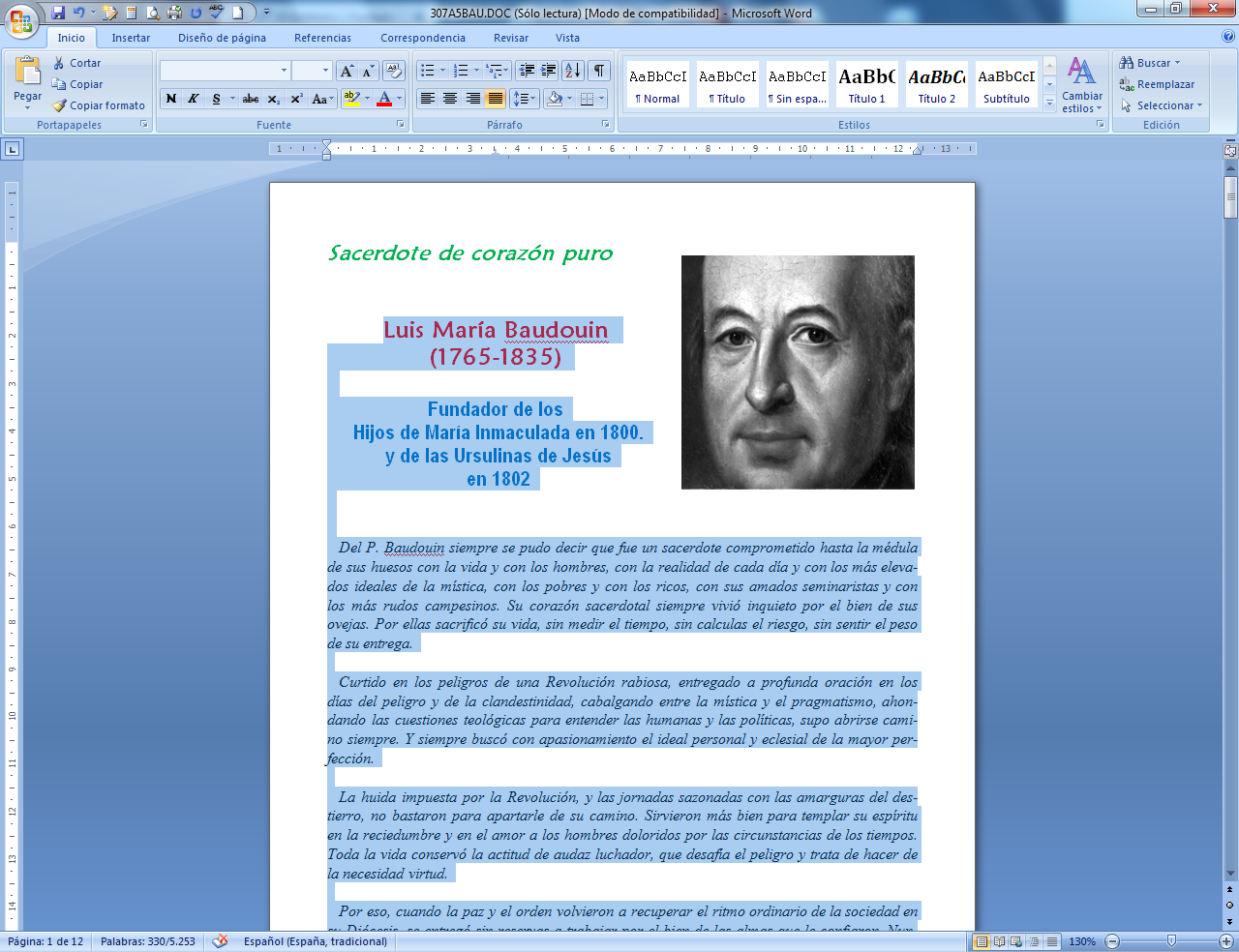    El catequista tiene que aprender de este valiente sacerdote a crecerse ante las dificultades y no sentirse derrotado sin luchar. Le tocó vivir a él la sangrienta revolución francesa. Y entendió que la educación y la catequesis eran sus armas con las que había que luchar. Cuando el catequista encuentre dificultades, si es bueno, tiene que sentir el deseo de luchar contra ellas y salir triunfador, pues se trata del Reino de Jesús lo que hay salvar y defender.   Del P. Baudouin siempre se pudo decir que fue un sacerdote comprometido hasta la médula de sus huesos con la vida y con los hombres, con la realidad de cada día y con los más elevados ideales de la mística, con los pobres y con los ricos, con sus amados seminaristas y con los más rudos campesinos. Su corazón sacerdotal siempre vivió inquieto por el bien de sus ovejas. Por ellas sacrificó su vida, sin medir el tiempo, sin calculas el riesgo, sin sentir el peso de su entrega.   Curtido en los peligros de una Revolución rabiosa, entregado a profunda oración en los días del peligro y de la clandestinidad, cabalgando entre la mística y el pragmatismo, ahondando las cuestiones teológicas para entender las humanas y las políticas, supo abrirse camino siempre. Y siempre buscó con apasionamiento el ideal personal y eclesial de la mayor perfección.   La huida impuesta por la Revolución, y las jornadas sazonadas con las amarguras del destierro, no bastaron para apartarle de su camino. Sirvieron más bien para templar su espíritu en la reciedumbre y en el amor a los hombres doloridos por las circunstancias de los tiempos. Toda la vida conservó la actitud de audaz luchador, que desafía el peligro y trata de hacer de la necesidad virtud.   Por eso, cuando la paz y el orden volvieron a recuperar el ritmo ordinario de la sociedad en su Diócesis, se entregó sin reservas a trabajar por el bien de las almas que le confiaron. Nunca fue capaz de reservarse nada para sí. Todo lo suyo sirvió para el bien de los demás. Sufrió calumnias y no se acobardó. Le llenaron de desconsideraciones y no guardó resentimiento. Le hirieron en sus obras más queridas y supo guardar el silencio de los hombres de fe.   Tuvo la ventaja de no perder jamás la paz y la fe. Y fue su fortaleza la que dio el talante    evangélico a su figura y que tanto admiraban sus seminaristas y las legiones de sacerdotes forjados con su ejemplo y sus palabras. Hombre integro y recto, noble y transparente, claro de ideales y fuerte en las virtudes, nunca vaciló ante su deber.   Educador por oficio prolongado al frente de mentes y corazones jóvenes, en los tiempos de las más duras crisis, supo crear cierto estilo educativo propio:	  - Fue capaz de sembrar con paciencia los hábitos del trabajo, los alientos ante el obstáculo, la suavidad y la comprensión en las debilidades, la altura en los proyectos personales y en los colectivos. Por eso, sus antiguos seminaristas le recordaban con veneración y seguían su ejemplo prolongando la aficacia de su tarea educadora.	  - Supo perfilar sólidas líneas de piedad, alimentadas por la más sana Teología, dirigida como flecha certera hacia la cumbres del Verbo Encarnado. Recomendó intenso fervor mariano, pidiendo a la Reina de los cielos que iluminara las mentes y los corazones de los suyos. 	  - Amó con pasión a la Iglesia perseguida de su tiempo y temió verla envuelta en las reyertas galicanas, cuando salió de las catacumbas de la Revolución. Quiso que todos la amaran y la respetaran.	  -  Fue pastor y teólogo por igual, padre y amigo sin reservas, educador y servidor sin reticencias, animador alegre y exigente a partes iguales. Fue su testimonio el que, más que sus palabras, quedó flotando en el mundo y dio pistas a los mensajeros del Reino divino sobre los mejores procedimientos que deberían seguir al nacer la nueva época.   Gracias al P. Baudouin, y a cuantos fueron como él, la Iglesia fue abriéndose caminos nuevos con fidelidad al pasado, con fortaleza y con esperanza en el presente, con ilusión y con valentía ante el porvenir. Y, sobre todo, fue capaz de olvidar los males recibidos para no transformar los recuerdos en resentimientos.   La figura de este gran sacerdote brilló en su tiempo y en su entorno. Y sigue latiendo con su mensaje sereno en los grupos religiosos que dejó a su paso en la Iglesia, sobre todo en las "Ursulinas de Jesús", en las que puso tanto cariño, a pesar de que tuvo que vivir distanciado de ellas por deberes de gobierno.   Supo ver en ellas las educadoras de una Iglesia de esperanza, la que cicatrizaba de heridas pasadas, la que debía ofrecer al mundo madres cristianas que fueran las formadoras de la nueva generación de cristianos.  Itinerario biográfico  1765. 2 de Agosto. Nace en Montaigu (Vandea). Sus padres, Juan Baudouin y María Blanchard, forman una familia de agricultores pobres y muy cristianos. Es el octavo y último de varios hermanos.  1767. 22 de Enero. Fallece el padre. Queda la madre con cinco niños en casa y debe trabajar heroicamente para sacar a flote a la familia.  1775. Su hermano mayor, Pedro Martín, nacido el 23 de Octubre de 1748, que ha seguido la carrera del sacerdocio, es nombrado vicario de Brouzils. En 1782 es Párroco de Angles.  1780. 23 de Abril. Fallace la madre.  1782. Pasa meses con su hermano sacerdote. En Octubre ingresa en el Seminario local, decidido a seguir la carrera eclesiástica. En 1786 viaja a París, para solicitar su ingreso en el Seminario de las Misiones Extrajeras de los Lazaristas. Ante la negativa de su Obispo, regresa a la Diócesis.  1789. 1 de Septiembre. En Versailles, donde se encuentra su Obispo, recibe la ordenación sacerdotal. Es designado Coadjutor de su hermano Pedro. Los acontecimientos revolucionarios conturban fuertemente la localidad y la región.  1791. Se opone rotundamente al juramento civil del clero y al Obispo cismático nombrado por las autoridades civiles. Es apresado y pasa varios meses en la cárcel como penado. Convencido por su hermano, decide salir al destierro. El 9 de Sep. de1792 se exilia en España como fugitivo.  1793. 18 de Mayo. Se instala por fin en Toledo y convive con su hermano y su amigo, el sacerdote Germán Lebédesque. Otros 71 sacerdotes de la Diócesis se encuentran entre los casi 7.000 que hay refugiados en España. Antes, han pasado por Pamplona, Zaragoza, Astorga, Valencia, etc. Trabaja con eficacia en un taller de tejedor y, al mismo tiempo, estudia y se cultiva con lectura de libros.  1797. 14 de Agosto. Regresa clandestinamente a Francia y ejerce su sacerdocio de la mejor manera posible en la región de Des-Sabres-d'Olonne. En medio de la persecución, concibe un Instituto de sacerdotes santos para la reforma de la Iglesia. Prepara la Regla, para cuando pueda ponerla en práctica. Conoce a la religiosa Carlota Gabriela Ranfray, que le ayudará en la formación del Instituto femenino del Verbo Encarnado.  1800. 31 de Enero. Pronuncia, con su amigo Lebédesque, los votos religiosos, en honor y gloria del Verbo Encarnado. Así nace su Congregación sacerdotal. El 8 de Abril se le designa párroco en La Jonchère, localidad cercana a Sables.  1801. 31 de Julio. Amainada la persecución, es designado párroco de Chavagne-en-Paillers. Prepara en su parroquia un grupo de seminaristas que le ayuden a regenerar la Iglesia perturbada por la revolución. Su seminario es germen de la sociedad de "Hijos de María" organizada con profesores del Seminario de la Diócesis.  1802. 2 de Julio. Para fomentar la formación de madres cristianas, abre la escuela que confía a Carlota Ranfray y al grupo inicial de las cinco "Hermanas del Verbo Encarnado". El Obispo de Luçon aprueba con entusiasmo la empresa. El 9 de Noviembre de 1803 inician tres de las Hermanas el Noviciado. Pronto se juntan otras siete novicias.  1806. Perfila y concluye la Regla, que va a ser la base legal y ascética de su Instituto. El 21 de Noviembre emiten los primeros votos las religiosas.  1808. 4 de Diciembre. Fallece el P. Jacques Michaud, uno de los primeros asociados a la Obra de los religiosos. El 4 de Febrero fallece también el P. Germám Lebédesque, su principal compañero en la iniciación de la Congregación masculina.   1811. 15 de Noviembre. Tiene que trasladar el Seminario a La Rochelle. En adelante dirige a sus religiosas por carta y deja las decisiones en manos de la Cofundadora, Carlota Gabriela Ranfray.   1812. Al unificarse por Decreto Imperial las Diócesis de Luçon y La Rochelle, es llamado por el Obispo Paillou como Superior del Seminario Mayor. En la Pascua de 1813 es nombrado Vicario de la Diócesis. Colabora como Vicario y sacerdote experimentado en la Fundación de varios Institutos religiosos.  1818. 18 de Abril. El Obispo, Mns. Paillou, suprime la Sociedad de los Hijos de María, influenciado por los adversarios del Fundador. Eran en ese momento 20 los sacerdotes comprometidos con él. Su sufrimiento es grande, pero acepta. Sólo después de su muerte volverán a ser restablecidos.  1821. Se independiza de nuevo la Diócesis de Luçon y regresa a ella, en compañía de otros sacerdotes. Es apreciado por las autoridades: y pronto el nuevo Obispo, Mns. Soyer, le designa canónigo.  1822. 12 de Abril. Obtiene la aprobación  diocesana para las Hermanas, que son casi 300 y están en 21 establecimientos.  1825. Se deteriora su estado de salud. Renuncia al Cargo de Rector del Seminario. Tiene que resignarse a una inactividad creciente, pero sigue siendo consejero del clero local joven, a quien ha formado en el Seminario. Su espiritualidad sólida es reconocida por todos.  1828. 19 de Julio. Fallece la Fundadora, siendo 27 las obras y escuelas ya iniciadas. Comienza a dar los pasos para restaurar el grupo masculino de "Hijos de María", a petición de los mismos profesores del Seminario.  1834. Se abre la casa de las Hermanas de Edimburgo, primera comunidad en el Reino Unido de religiosas católicas, desde hacía 200 años.  1835. 12 de Febrero. Fallece en Chavagnes-en-Paillers (Vandée). Su obra no ha sido todavía aprobada y será mérito de su discípulo y seguidor el P. Carlos Isidoro Baizé el conseguirlo en 1839. Escritos: - Regla de 1800. - La Regla de 1806. - Explicación del Cantar de los Cantares. -  Proyecto de constituciones para  las Hijas del Verbo Encarnado. - Escritos y comentariosSu pensamiento catequístico y pexdagogico   El amor a Dios y la fidelidad a la Iglesia fueron para este gran asceta, hombre de fidelidad inquebrantable y de profunda humildad, sus razones de vivir. Sirvió con integridad, más que con integrismo, a la Iglesia en los años de persecución. La siguió amando y sirviendo con serenidad a lo largo de su existencia.  1. "Nuestro espíritu será el del Verbo encarnado y particularmente su espíritu de piedad hacia el Padre y de amor para los hombres."           (Regla primitiva. Cap 1. 1)  2. "Conservaos en la fe de la Iglesia romana y antes morir que abandonar una tilde. En cualquier cosa que os suceda, permaneced inquebrantables en los tres votos. Observad vuestra Regla hasta el menor detalle. Guardad las santas costumbres de vuestra sociedad, como la adoración al Verbo Encarnado."      (Carta 28 Diciembre 1808)  3. "Además de los Sacramentos, tenemos en la Iglesia mucho perfumes medicinales que nos hacen incorruptibles, a ejemplo de nuestros hermanos que practican la virtud en un grado eminente y que la Iglesia canoniza. Son menos frecuentes que las otras plantas...  Su memoria resulta inmortal... y son ellos los que llenan de aroma a toda la Iglesia."(Cit. Biografía pg. 226)4. "Les exhorto a trabajar seriamente y con ánimo en su perfección.    No busquen tanto la devoción sensible en la piedad. Tomen más bien a pechos la reforma de su carácter. Que las lentas y perezosas se hagan activas. Que las vanidosas sean humildes y mortificadas. Que las coléricas alcancen la mansedumbre..."    	    (Carta 29 Diciembre 1829)  5. "El silencio es uno de los más hermosos homenajes a la divina Providencia, a quien se confía su causa. ¿Quién tendrá la ciencia del silencio? El hombre perfecto, el alma silenciosa, posee la paz... En el silencio se descubren los designios de Dios sobre nosotros y sobre los demás... La persona a quien gusta hablar mucho de cosas indiferentes es vacía e insensata. Los escritos manifiestan la verdad más claramente que las palabras. El insensato habla mucho y no dice nada. El prudente habla poco y dice mucho.    (Carta 3 Marzo 1814)  6. "Cuanto más se gustan las dulzuras carnales y terrenas menos se gustan las espirituales. Cuanto más se mortifican los sentidos interiores y exteriores, más se gustan los dones de Dios y más se aprovechan."                     (Carta 10 Mayo 1814)  7. "Practicar las virtudes por merecer el cielo, por agradar a Dios, está bien. Pero mejor está hacerlo ante todo por imitar a Jesús. Da gusto imitar a quien se ama."      (Carta 1 Enero 1825   8. "Escuchad con mucha atención las buenas lecturas y practicadlas. Leed poco, mas poned por obra lo que leyereis.  Leed mucho el nuevo Testamento, pero poco cada vez y fijaos sobre todo en la palabras de vuestro Esposo."        (Carta 28 Diciembre 1808)  9. "Es preciso comenzar la renovación de la Iglesia por la educación de la juventud. La esperanza de la Iglesia y de Francia se apoya en la generación que nace.  Las mujeres tienen un gran poder en el desarrollo de esta empresa. Comienza una nueva época y es preciso olvidar un poco la tranquilidad de los monasterios de otros tiempos.   Para facilitar educación cristiana a las niñas de todas las clases sociales, no haciéndolo desde los claustros sino en medio del mundo, es necesario llenar los propios días de ejercicios de vida pobre, laboriosa y apostólica."	      (Cit. Biografía pg. 92)  10. "No os ocupéis jamás de política. No deis opiniones de este tipo. Haced buenos cristianos y serán monárquicos como los sois vosotros.   No habléis directamente contra los que se llaman a sí mismos filósofos o incrédulos; simplemente tratad de ilustrarlos."	      (Carta de 1820)  11. "En el gobierno de los sacerdotes y de las personas, un juicio precipitado, sobre todo sin haber oído a las personas, es frecuentemente falso en todo o en parte, o por lo menos temerario. Así actúan los tribunales civiles y es algo natural. ¿Por qué no lo hacen así las personas piadosas? ¿O van siempre los hijos de las tinieblas a dar lecciones a los hijos de la luz?"         (Carta 7 Enero 1825)  . Los pobres fueron sus preferidos, pero no lo únicos que atrajeron su corazón de pastor celoso. Era demasiado grande su amor para encerrarse en un grupo social. Amó a todos los hombres y se sacrificó para servirlos a todos.  1. "Siendo nosotros pobres, no nos podemos dispensar de atender a estas personas. Nuestro divino Maestro y los Apóstoles lo hacían. Lo haremos como ellos y según la necesidad lo vaya exigiendo."       (Regla primitiva Cap. 4. 4)  2. "No disminuyan su caridad ni sus limosnas. Hay que hacerlas más abundantes en tiempos de calamidad.    No se compra nada superfluo en los años de escasez, antes se vende hasta lo útil y lo de adorno para socorrer a los necesitados en lo necesario."         (Carta 19 Diciembre 1816)  3. "Amen mucho, muchísimo, a los pobres, indigentes, extranjeros, enfermos, sarnosos, leprosos, pestíferos, huérfanos, viudas, ancianos...    Nuestro señor los ama. Inclínense hacia toda suerte de enfermedades.   Ejercítense unas con otras y con los vecinos. Si se aprovechan de lo que les presenta al principio la divina Provindencia, les presentará nuevas ocasiones de agradarle y merecer. Queridas hijas, amen a los pobres. Les doy ejemplo."       (Carta de 1808)  4. "Sean agradables y amables con todos y se multiplicarán. Amen mucho y cuiden a los pobres enfermos y a los huérfanos y Jesús las bendecirá...  No hablen nunca mal del sitio en donde viven."                (Carta 29 Diciembre 1809)  5. "Todo lo que hacemos debe tender a tener con Jesús una íntima unión aquí abajo y también en la eternidad. Lo que no tiende a esto está vacío y no vale nada."      (Cit. Biografía pg. 246)	  3. La educación fue el instrumento y el camino que el P. Baudouin descubrió para servir a los hombres con eficacia y generosidad. Su amor por esta actividad apostólica le hizo pensar y buscar muchos caminos para llegar a todos los hombres, sobre todo a los jóvenes, y plantar en los corazones la semilla del bien.  1. "Vele, Pastora, por su ovejas en estos días de primavera. El demonio está escondido bajo las hierbas de las praderas, se pasea a lo largo de los vallados de blanca espina en flor, vuela con los aromas primaverales."                      (Carta 26 Abril 1813)  2. He visto que la inconstancia produce inquietud e impide llegar a la unión con Jesús. Por eso he establecido un cuarto voto, que es el de instruir a la juventud del propio sexo, según sus capacidades y según la voluntad de los superiores."    (Carta 9 Noviembre 1818)  3. "El verdadero amor es tierno, pero libre; afectuoso, pero noble; casto, viril, activo. Apenas si piensa en el cuerpo. Es suave, pero no afeminado.  No le agradan las caricias carnales que nos hacen menos libres y más sensoriales."          (Carta 3 Junio 18144. "Hemos decidido que en nuestro establecimiento se emplearán los métodos de instrucción de los buenos Hermanos de las Escuelas Cristianas. Queremos que se capaciten en ellos lo más pronto posible."  	       	       (Carta 9 Nov. 1818)  5. "Una joven generosa y humilde puede muchas cosas. En los instrumentos débiles, brilla más la fortaleza del Maestro."         (Carta 27 Enero 1814)  6. "Cada maestro tiene sus talentos distintivos y su ciencia peculiar. Entre los maestros, el más noble y más distinguido es quien enseña la ciencia mas excelente. Y hay que acordarse siempre que el título de Maestro sólo pertenece a uno."       (Cit. Biografía pg. 229)  7. "Formemos a nuestras hijas en el celo por la salvación de las almas a las que se ha anunciado su propia salvación. Deles tan hermoso impulso. Que los sacerdotes son pocos y no pueden prestar particulares cuidados a los niños que bendecía y abrazaba nuestro buen Maestro... Sus madres, educadas en el siglo corrompido, son madrastras... Digan como Abraham: "Dadme las almas y quedaos con lo demás".  Estas pobrecitas niñas van a la escuela, al catecismo, con los niños. Pierden la inocencia y se la quitan a sus hermanitos... Vuelen, celosas pastoras, vuelen hacia los jóvenes rebaños."     (Carta 27 Enero 1814)  8. "La educadora que habla mucho para enseñar, obra bien aunque habla; y sus palabras para instruir son caridad. Pero la religiosa educadora a quien agrada el silencio, tiene más éxito con menos palabras; sus enseñanzas se graban mejor y son más sustanciosas."                                                                                                         (C. 16 En. 1816)9. "Labradoras, conozcan Vds. sus campos, corten, hiendan, arranquen, aplasten, trabajen con lentitud como los bueyes; pero no excluyan ni gritos, ni lágrimas, ni quejas, ni melancolías, ni caricias, ni adulaciones. La tierra producirá, pero labren antes de sembrar, que de lo contrario se perderá la simiente...Ya ven que es necesaria la actividad para acercarse a la Sabiduría."   	             (Carta 1 Noviembre 1815)  10. "Las vírgenes de clausura salvan almas entre las que se acercan a su clausura y por medio de sus oraciones. Las demás vírgenes, sobre todo las que se dedican a la educación, salvan muchas también.    A estas las llamo yo siempre vírgenes apostólicas...    El fin que me proponía al fundarlas era la instrucción de las niñas en las ciudades, el cuidado de los pobres a domicilio y la educación de las jóvenes de mala fortuna.    La heroína Santa Angela tenía el designio de renovar la Iglesia por la educación de las jovencitas.   Si logramos, decía, formar las madres de familia instruidas y cristianas, instruirán ellas a su vez cristianamente a sus hijos y las futuras generaciones será buenas con toda facilidad. ¡Vaya proyecto!"	(Carta 27 Enero 1814)  11. "Tengan mucho celo por adquirir las ciencias necesarias al estado apostólico de educadoras.  Aplíquense con afecto y sencillez a ser amables ante Dios y ante los hombres.   Llegarán sin saberlo a una gran libertad de corazón y a una grande y deseable perfección. Servirán a la salvación de muchas almas con facilidad."           (Carta 11 Noviembre 1820    En tiempos de lucha y de conflictos de todo tipo, como fueron los días en que le tocó vivir a este celoso sacerdote, era preciso aspirar a una educación fuerte. Este estilo fue el que prefería en sus centros y el que recomendaba a sus educadoras.  1. "La fortaleza cristiana es una virtud que nos hace soportarlo todo y sufrirlo todo, antes que hacer nada contra el deber y contra el amor que debemos a Dios. Esta fortaleza es una gracia de Dios, una virtud sobrenatural; y, cuando la tenemos, da felicidad y alegría...    Como nuestras almas salen de las manos de Dios fuerte, son naturalmente fuertes. Su debilidad viene del pecado. Por eso los pecadores son tan débiles."     (Carta 20 Junio 1814)  2. "Los cristianos no son como los paganos. Ellos buscan la justicia y no quieren la humillación de los enemigos. Si el Espíritu Santo no nos hubiera llenado de luz, estaríamos todavía en tinieblas, como ellos están."     	     (Carta 12 Abril 1814))  3. "Os recomiendo tres cosas y tendréis paz si las seguís. Y la paz es mayor que todo sentimiento. Si alguna alcanza la cuarta será tan dichosa como puede serlo en este mundo. Guardad los sentidos, sobre todo lo ojos y los oídos...    Guardad el tacto que está por todo el cuerpo y castigadlo... Tened pureza de corazón. Las profesoras que no han llegado a esto debe trabajar con valor. Aún llegarán a tiempo. La cuarta cosa os haría felicísimas: es que os agrade el empleo, el cumplirlo con exactitud, con pefección."            (Carta 1 Enero 1815)  4. "Los padres son insensatos al conceder demasiadas comodidades a los hijos. Les almacenan provisión de enfermedades. Se usa mayor prudencia con los caballos cuando se le da paja. Y resulta que los caballos del rey está menos hartos que los del campesino. Por eso, los del aldeano son débiles y crecen enclenques.     Las madres prudentes acostumbran a las hijas a la sobriedad. Las tasan el pan y las hacen dormir en cama dura de vez en cuando... He visto a marquesas y condesas tratar así a sus hijas y a los 18 años eran altas, llenas de vigor, de buen color, ágiles, activas. Y las hijas de la mujer burguesa están pálidas, lívidas, lentas. Hay que tener sentido común y tratar a las de temperamento delicado de distinta manera que a las de cuerpo robusto.     Si los niños ven que se les trata con dureza por su bien, se callan. Si sienten que se hace por economía, por ánimo estrecho y tacaño, murmuran."     (Carta 20 Junio 1814)  5. "Las buenas maestras no deben admitir nunca distinciones para ellas mismas ni en la celda ni en el comedor ni en el vestido.   Se hace aprender demasiadas cosas a las Novicias y daña, como la miel comida con abundancia. El catecismo de la Diócesis basta para la memoria...    No se da bastante importancia al arte de leer bien. Es el talento más necesario para su vocación y es un tesoro para la salvación de las almas... No basta enseñar. Hay que enseñar a enseñar."      Carta 11 Enero 1816)  6. "Amad la instrucción que conduce a la verdadera sabiduría. Leed poco, pero bueno. Se lee muy superficialmente y es porque no somos sabios."          	    (Cit. Biografía pg. 275)     La educación religiosa tiene que ser también clara, recia, sólida, capaz de dar ideas y sobre todo de desarrollar las virtudes cristianas. No se reduce a instrucción. Llega a la preparación del cristiano para la vida.  1. "Pongan el mayor empeño en dar a la juventud de la Iglesia una cuidadosa y fina educación cristiana. No se la hace piadosas a las jóvenes haciéndolas rezar mucho, sino haciéndolas rezar bien, con respeto, con fe. Procuren fijar su ligereza, afirmarlas en la fe y hacerlas observar exactamente los mandamiento de Dios y de la Iglesia. Que comprendan perfectamente el símbolo de la fe y los mandamientos. Han de ir a Babilonia y por ello necesitan una fe fuerte y un carácter firme."   	           (Carta 23 Diciembre 1819)  2. "Gócense en la enseñanza de sus queridas niñas y no escuchen al enemigo que les dice que nada se hace para sí cuando se trabaja por los demás.   No piensa así el divino Maestro. Hagan todo con gozo y tranquilidad de corazón...   El amor a la soledad es con mucha frecuencia egoísmo y pereza. Purifiquen la intención, amen a Jesús y a las almas; y serán hijas de los apóstoles."     	       (Carta 9 Junio 1824)  3. "Han abrazado el estado religioso para seguir las huellas de Jesús, para seguir los preceptos y los consejos, para no tener más espíritu que el suyo.  Tienen por profesión el inspirar esto mismo a las jóvenes y las niñas, para que ellas lo transmitan a otras de generación en generación hasta el fin del mundo.   ¡Qué hermosa alianza!"   (Carta 1 En.1825). "El Espíritu las exhorta a la instrucción, pero a la instrucción que lleva a la sabiduría, ya que la sabiduría corona los blancos cabellos.   ¿De qué instrucción se trata? De los conocimientos naturales, como la gramática, la historia antigua o moderna, la geografía, el cálculo, la astronomía, las diversas lenguas?   A menudo, saben estas cosas los perversos y los insensatos. Buenas son estas cosas, pero pequeñas...  Busquen, sobre todo, la verdadera instrucción... la del Evangelio. Es el camino que conduce a la virtud, a la verdad, a la vida."     	             (Carta 1 Noviembre 1815)  5. "Me da igual las alumnas del campo que las de la ciudad... A veces hay más almas que salvar en un establecimiento pequeño que en uno grande. Yo sé que  se hace el bien educando a las ricas y a las señoritas. Quiero a las unas y a las otras por igual...   Tengan cuidado de que el catecismo no sea cosa secundaria en sus casas y que la geografía, la historia y el cálculo sean lo principal, lo cual es ridículo en casas religiosas.    No reciban con displicencia o frialdad a los padres de las niñas y a las jóvenes del mundo que han de atraer a Jesucristo. Han sido Vds. fundadas precisamente para eso."          	                                                                                                (Carta 1 Enero 1816)